Składając ofertę postępowaniu o udzielenie zamówienia  pn.Roboty branży sieć trakcyjnaw ramach zadania pn.:  Wykonanie prac projektowych i robót budowlanych na linii kolejowej nr 16 na odcinku Ozorków - Łęczyca od km 35,884 do km 47,397 linii kolejowej nr 16 w ramach projektu pn.: „Prace na liniach kolejowych nr 15, 16 na odcinku Łódź Kaliska – Zgierz – Kutno"”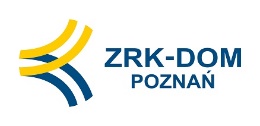 PODWYKONAWCA: (Pełna nazwa i adres Podwykonawcy)  OŚWIADCZAM, iż zapoznaliśmy się z treścią Ogłoszenia o zamówieniu PFU oraz SIWZ dla niniejszego zamówienia.,AKCEPTUJĘ, w pełni i bez zastrzeżeń, postanowienia: SIWZ i PFU dla niniejszego zamówienia, wyjaśnień do tej SIWZ, PFU oraz modyfikacji tej SIWZ, PFU i uznajemy się za związanych określonymi w nim postanowieniami.GWARANTUJĘ wykonanie całości niniejszego zamówienia zgodnie z treścią: SIWZ, PFU wyjaśnień do SIWZ i PFU oraz jej modyfikacji.ZREALIZUJĘ przedmiotowe zamówienie zgodnie z wymaganiami określonymi w SIWZ i PFU za całkowitą cenę netto: (wartość ofert netto) 		(słownie:        ) POWYŻSZA cena netto uwzględnia wszystkie wymagania niniejszej SIWZ i PFU oraz obejmuje wszelkie koszty bezpośrednie i pośrednie, jakie poniesie Podwykonawca z tytułu prawidłowego i terminowego wykonania całości przedmiotu Zamówienia, zysk oraz wszelkie wymagane przepisami podatki i opłaty, a w szczególności podatek od towarów i usług oraz podatek akcyzowy,W PRZYPADKU uznania mojej oferty za najkorzystniejszą zobowiązuję się do zabezpieczenia umowy zgodnie z treścią SIWZ oraz PFU.ZOBOWIĄZUJĘ się zawrzeć umowę w miejscu i terminie, jakie zostaną wskazane przez WykonawcęOŚWIADCZAMY, iż – wszystkie informacje zawarte w ofercie oraz
wszelkie załączniki są jawne i nie zawierają informacji stanowiących tajemnicę przedsiębiorstwa w rozumieniu przepisów o zwalczaniu nieuczciwej konkurencji. Wszelką korespondencję w sprawie przedmiotowego postępowania należy kierować na poniższy adres: Imię i nazwisko (nazwa): Krystian Szewczyk  tel. 789 445 248  
e-mail: k.szewczyk@zrk-dom.com.pl  W ZAŁĄCZENIU do niniejszego FORMULARZA OFERTOWEGO przedkładamy komplet dokumentów wymaganych zapisami SIWZ:ey czterysta sześćdziesiąt sześc